Túrakód: G_Kurc-m-4,4_f /  Táv.: 4,4 km  Szintidő: 0:59 óra, (átlagseb.: 4,47 km/h  /  Frissítve: 2022-01-10Túranév: Szent-S-kör / Gyalog_Kurca-mentén-4,4 km_fRésztávokhoz javasolt rész-szintidők (kerekített adatok, átlagsebességgel kalkulálva):Feldolgozták: Baráth László, Hernyik András, Valkai Árpád, 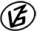 Tapasztalataidat, élményeidet őrömmel fogadjuk! 
(Fotó és videó anyagokat is várunk.)RésztávRésztávRész-szintidőRész-szintidőG_Kurc-m-4,4_f_1-rtRajt-Cél (Dózsa-ház) - Kurca-mentén / 70:060:06G_Kurc-m-4,4_f_2-rtKurca-mentén / 7 - Kurca-mentén / 60:080:14G_Kurc-m-4,4_f_3-rtKurca-mentén / 6 - Kurca-mentén / 50:070:20G_Kurc-m-4,4_f_4-rtKurca-mentén / 5 - Kurca-mentén / 40:050:26G_Kurc-m-4,4_f_5-rtKurca-mentén / 4 - Kurca-mentén / 30:050:31G_Kurc-m-4,4_f_6-rtKurca-mentén / 3 - Kurca-mentén / 20:130:44G_Kurc-m-4,4_f_7-rtKurca-mentén / 2 - Kurca-mentén / 10:120:56G_Kurc-m-4,4_f_8-rtKurca-mentén / 1 - Rajt-Cél (Dózsa-ház)0:040:59